Collecting leaves, sticks, stones or natural resources in the garden or on a walk.Can you sort them or match them?You could try painting with them, or use twigs to make marks in sensory resources such as mud, sand or flour. 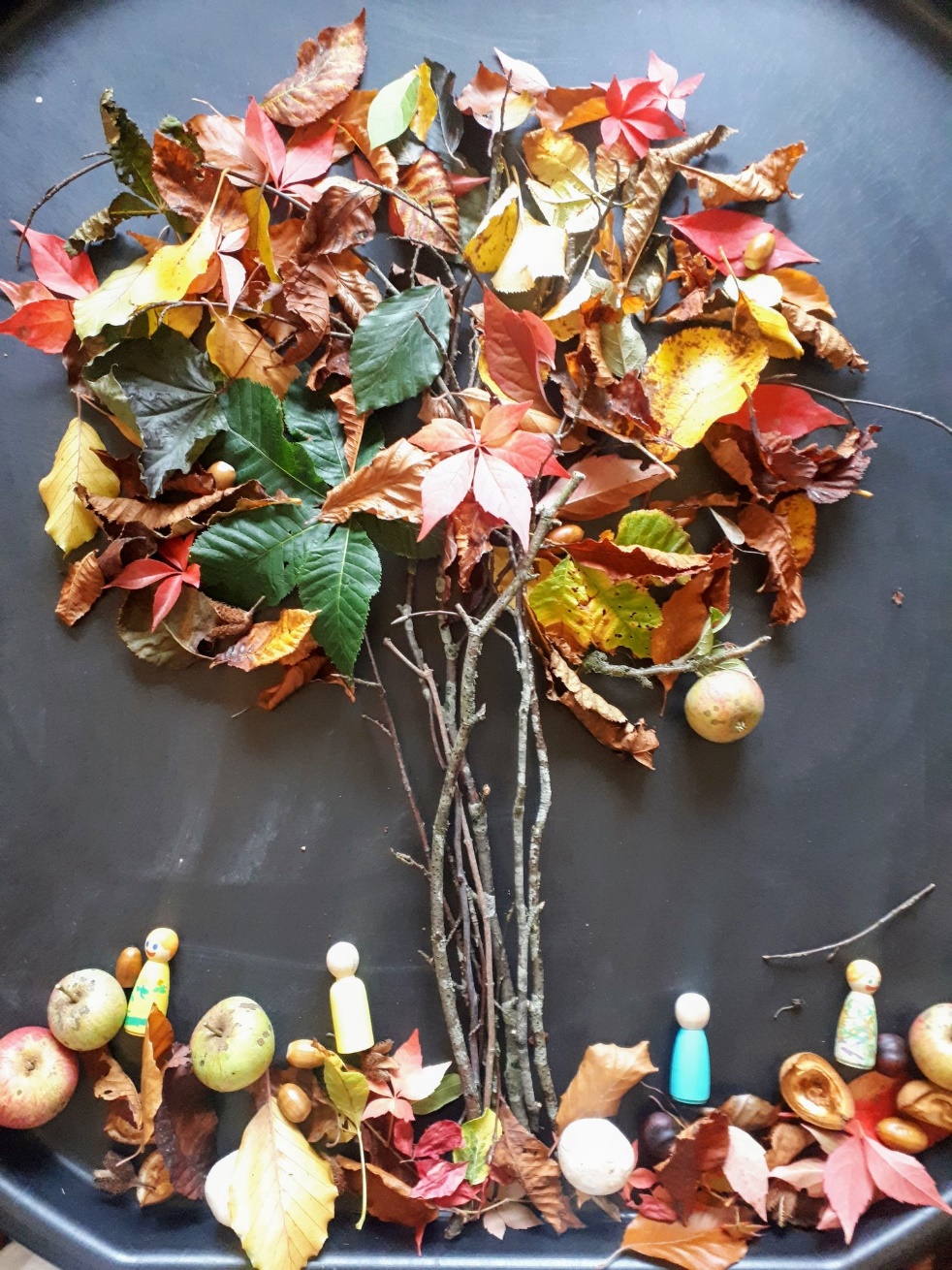 